2024 Peachtree District ChampionshipPRESENTS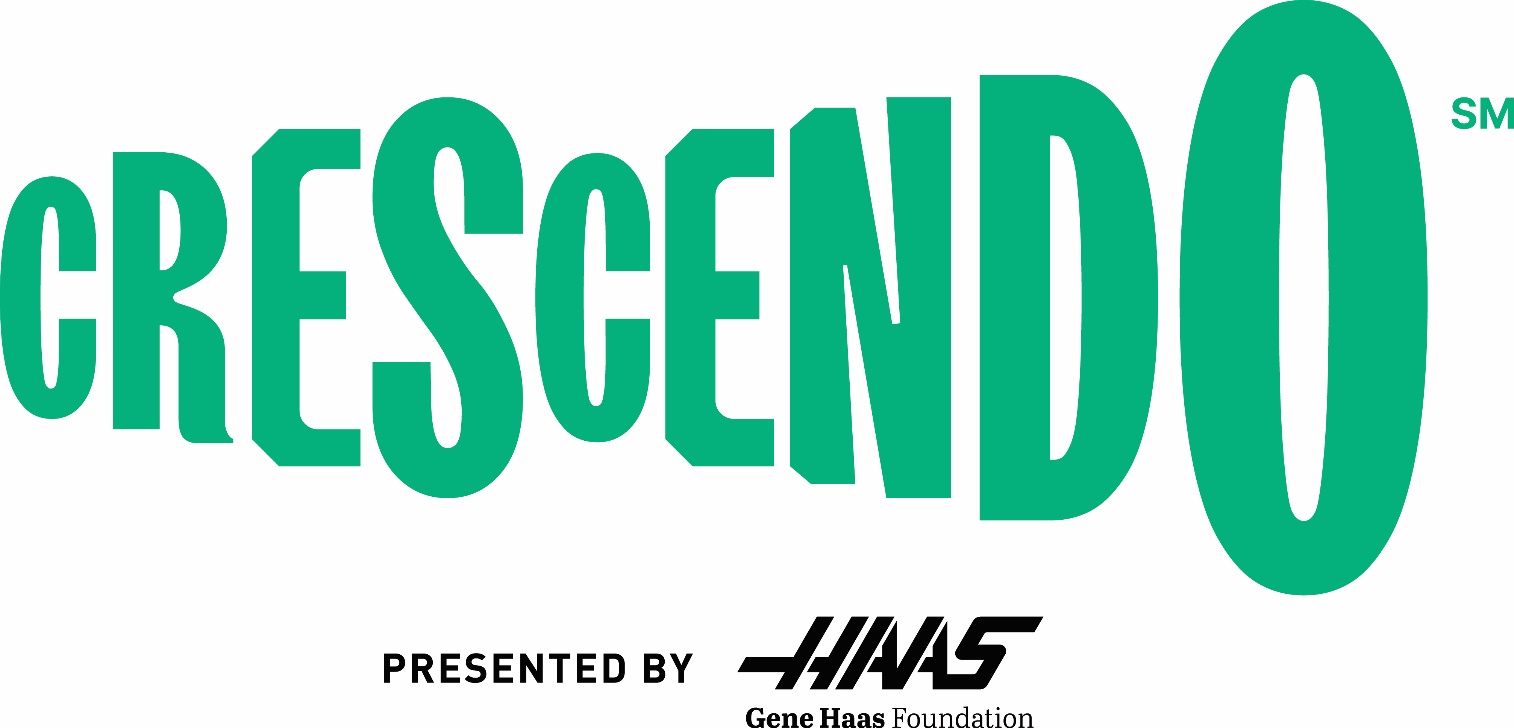 April 4-6, 2024Mercer UniversityHawkins Arena1400 Coleman AvenueMacon, GA  31207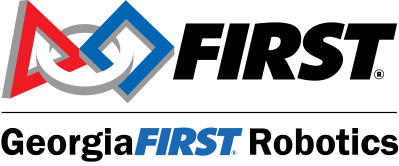 www.gafirst.orgFollow us on Twitter/X at: @georgiafirstFollow us on Instagram at:  @georgia_firstConnect with us on Facebook at:  GeorgiaFIRST Robotics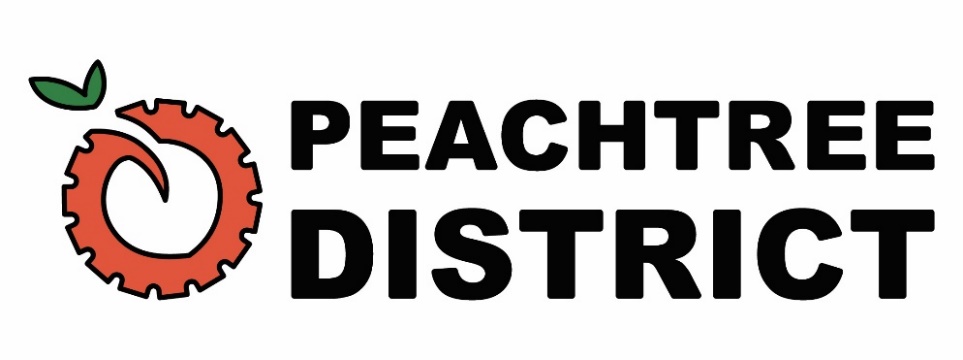 Welcome to the 2024 Peachtree District Championship Event at Mercer University in Macon, GA.  As we celebrate year nine of district play in Georgia and year two of district play in South Carolina, we would like to congratulation your team for advancing alongside the best robotics teams in the district.      We look forward to seeing how you solved this year’s challenge, Crescendo! This week marks the culmination of months of hard work, creative problem solving and incredible teamwork. Here, on the arena floor, you will test your design, strategy and fabrication skills. You have learned what it means to be part of a team and you have contributed to its success.  In the spirit of Gracious Professionalism®, your opponents will become your friends and colleagues – for years to come.  To all our volunteers, mentors, teachers, and parents:  thank you for your year-round support to create this outstanding opportunity for our students. Your investment of time and energy has been significant, and you have served as terrific role models. You have positively impacted this next generation of innovators, educators, engineers and leaders and you should be proud of your accomplishments!To all our sponsors and partners:  you play a critical role in the success of our program with your commitment of funding, volunteers, internships, and leadership. You know the importance of a workforce that is technically astute, innovative, energized and recognize that FIRST participants are the future workforce that keeps our country competitive in the global economy.  This Championship event and our year-round STEM related activities have been made possible thanks to your support!We invite everyone to join us to cheer for these students as they put into play lessons and skills learned over the past several months.  Watch them compete on the arena floor and visit them in the pits.  Talk to them and congratulate them!  They are all winners! They are our future!On behalf of the leadership of GeorgiaFIRST Robotics and FIRST in South Carolina, we wish all participating team members great success, volunteers amazing fun and spectators super charged excitement!  Best of luck to everyone!Brian Cooksey						Connie HaynesPresident, GeorgiaFIRST Board of Directors		CEOShaw Industries						GeorgiaFIRST Robotics			Jan Spurlin							Chris CortezChair, GeorgiaFIRST Leadership Committee		FRC Program Delivery PartnerService Now							FIRST South Carolina	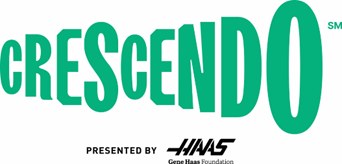  PCH Championship Event Schedule*(Day 0) 4-4-24					Thursday	8:00am 					Pits Open, Team Load-In, Registration, Pit Set-Up, Inspections9:00am-10:00am				Field Open for Calibration and Measurement10:00-12:00pm				Girls FIRST Event (Pre-Registration Required)11:00-12:00pm				Road to Championship (Mentor & Coaches)12:00pm - 1:00pm				Lunch12:30pm - 1:00pm				Safety Captains Meeting1:00pm-4:00pm				Practice Rounds on Field4:00pm-5:00pm				Break on Field4:00pm-4:30pm				Drivers Meeting on Field5:00pm-7:00pm				Qualification Matches7:30pm					Pits Close7:00pm – 9:00pm				Team Social at Penfield Hall and Cruz Plaza(Day 1) 4-5-24					Friday	8:00am 					Pits Open8:30am - 9:00am				Opening Ceremony9:00am - 12:00pm				Qualification Matches12:00pm - 1:00pm				Lunch12:45pm					Senior Photo on Field1:00pm - 6:00pm*				Qualification Matches6:00pm					Awards Ceremony on Field7:00pm*					Pits Close (Day 2) 4-6-24					Saturday8:00am					Pits Open8:30am - 9:00am				Opening Ceremonies9:00am - 12:00pm				Qualification Matches12:00pm - 1:00pm				Alliance Selections1:00pm - 2:00pm				Lunch2:00pm - 6:00pm				Playoff Matches & Awards Ceremony2:30pm*					Practice Field Closes6:00pm*					Pits Close281			The GreenVillains				Greenville  SC342			Burning Magnetos				North Charleston  SC343			Metal-In-Motion					Seneca  SC1102			M'Aiken Magic					Aiken  SC1261			Robo Lions					Suwanee  GA1287			Aluminum Assault				Myrtle Beach  SC1414			IHOT						Atlanta  GA1648			G3 Robotics					Atlanta  GA1683			Techno Titans					Johns Creek  GA1746			OTTO						Cumming  GA1771			North Gwinnett Robotics				Suwanee  GA2415			WiredCats					Atlanta  GA2815			Blue Devil Mechanics				Columbia  SC2974			Walton Robotics					Marietta  GA3329			Wildbots					Kingsland  GA3489			Category 5					Summerville  SC3490			Viper Drive					Summerville  SC3635			Flying Legion					Warner Robins	  GA3815			NF Raiders					Cumming  GA4026			Decatur Robotics					Decatur  GA4112			EagleBots					Cumming  GA4188			Columbus Space Program				Columbus  GA4451			ROBOTZ Garage					Fountain Inn  SC4509			Mechanical Bulls					Sugar Hill  GA4533			Phoenix						Mount Pleasant  SC4701			Warriors (Team W.I.R.E.)				Savannah  GA5109			Gladiator Robotics				Johns Creek  GA5130			Undercogs					LIttle River  SC5293			Metal Crusaders					Duluth  GA5900			The Fighting Mongooses				Dalton  GA6340			The Marist Manatees				Atlanta	 GA6366			RAM Rodz Robotics				Simpsonville  SC6829			Ignite Robotics					Suwanee  GA6919			The Commodores					Albany  GA6925			W.A.Robotics					College Park  GA7451			Avenger Robotics				Cumming  GA7538			Metal Mountain					Lawrenceville  GA8080			Sequoyah Robotics				Canton	  GA8575			The Due Westerners				Due West  SC8577			GCA Champions					Atlanta  GA8736			The Mechanisms					Marietta  GA8849			Storm Robotics					Alpharetta  GA8865			Dacula Droids					Dacula  GA9260			Built4Bibb Robotics				Macon	GA9477			Lambert Robotics					Suwanee  GA9480			Gear Bears					Flowery Branch  GA9500			G28 Robotics					Atlanta  GA9522			Archimedes					Flowery Branch  GA9571			PVHS Coders					Greenville  SC7104			Bot Brothers					Savannah  GAThe Ultimate Sport for the Mind!EVENT SPONSORS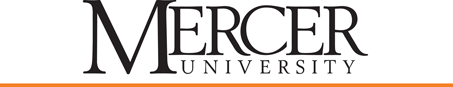 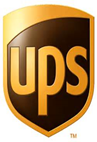 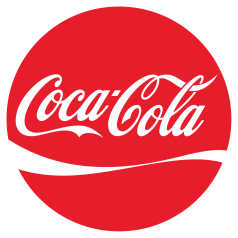 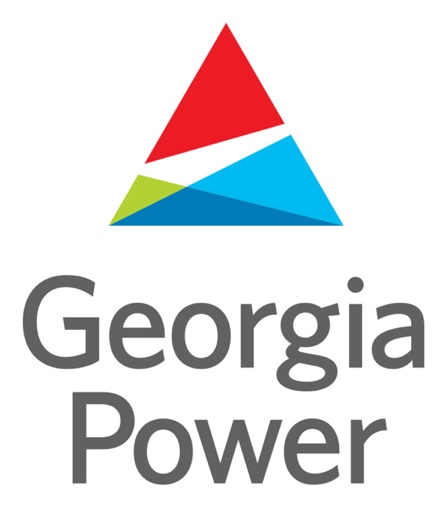 THANK YOU FOR MAKING THIS EVENT POSSIBLE!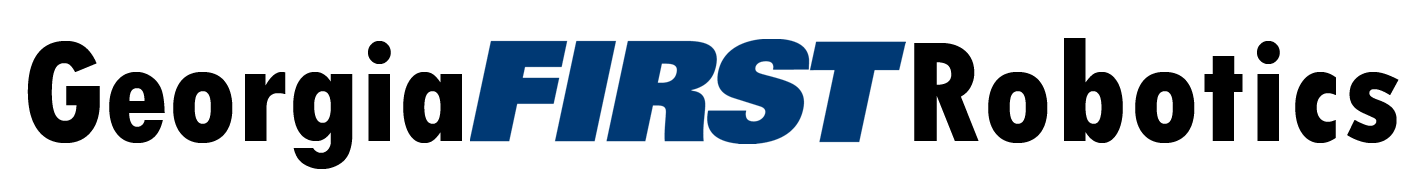 2024 Sponsors	Aflac							Atlanta Gas Light				Automation Direct				Bishop Clean CareCarrier						City of Albany					Cobb County School System		Coca-Cola Corporation			Comcast						Community Foundation NWGA			Dalton Convention & Visitors Bureau	Dalton State College					Georgia Assoc. of Manufacturers		Georgia Department of Education	Georgia Northwestern Tech College	Georgia Power					Georgia Tech					Georgia United Credit UnionGoogle						Gwinnett County School District			Johnson Research & Development	Kennesaw State University			Kimberly-Clark Corporation			Lockheed Martin				Mercer University				Milner						Muscogee County School System		NCR Foundation					Neos							North Georgia EMC				NWGA College & Career Academy	Novelis							PPG Foundation					Procter and Gamble				Shaw Industries					Southwire							UPS							Verizon						4C Academy, AlbanyTHANK YOU FOR YOUR SUPPORT OF GEORGIAFIRST AND THE PEACHTREE DISTRICT!Dr. Bryan Haynes, State Lead Judge, Kimberly ClarkFrank BorowiecTom ClevelandTrish HallstoneDoug HugginsDr. Lonnie JohnsonJose LunaJessica NamasteMakenzey McDanielSue MillerAshi PatelTara PersingerJeremy RobertsKasie ScottKenneth WheelerCatherine ZendeGeorgiaFIRST relies on dedicated volunteers and appreciates the contribution of time from everyone who participates. From the expertise of veterans who return year after year, to the enthusiasm of rookies, volunteers are the critical component that makes our events successful.YOU inspire. YOU motivate. YOU influence.  YOU transform lives.For this we say THANK Y OU! 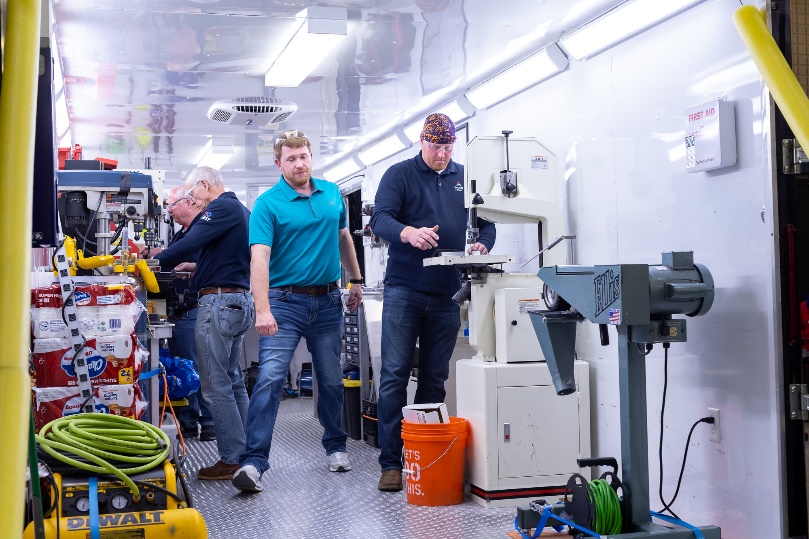 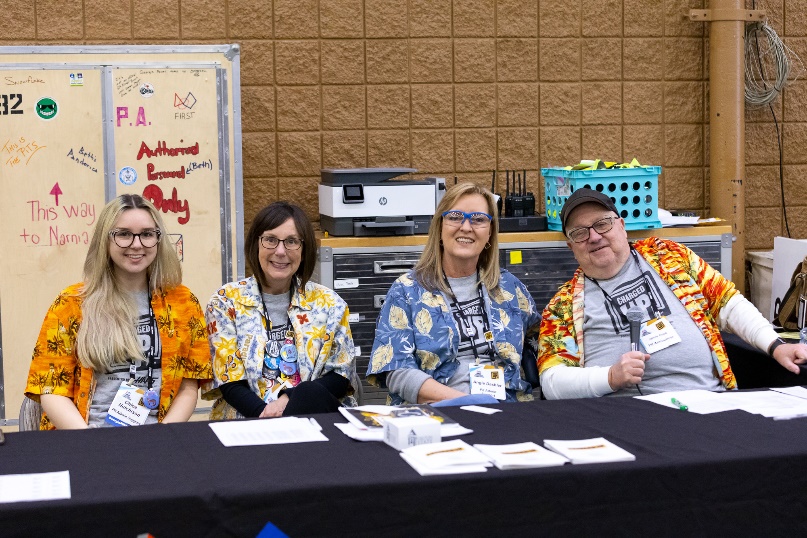 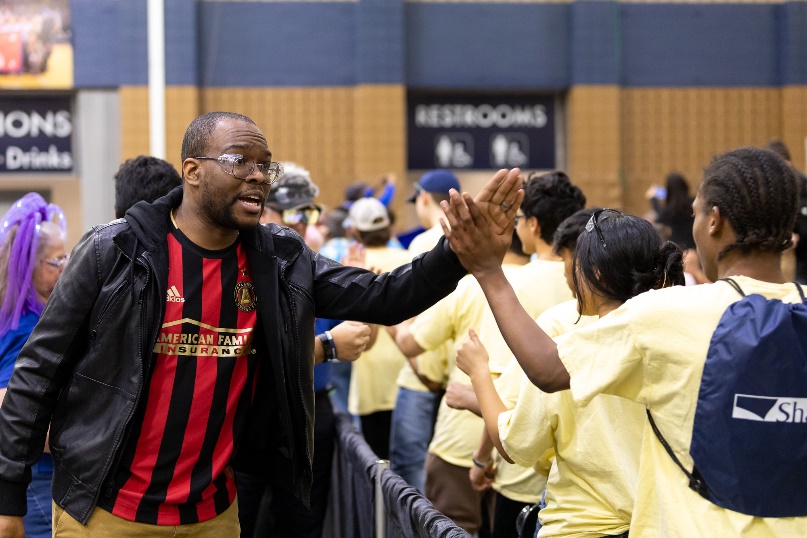 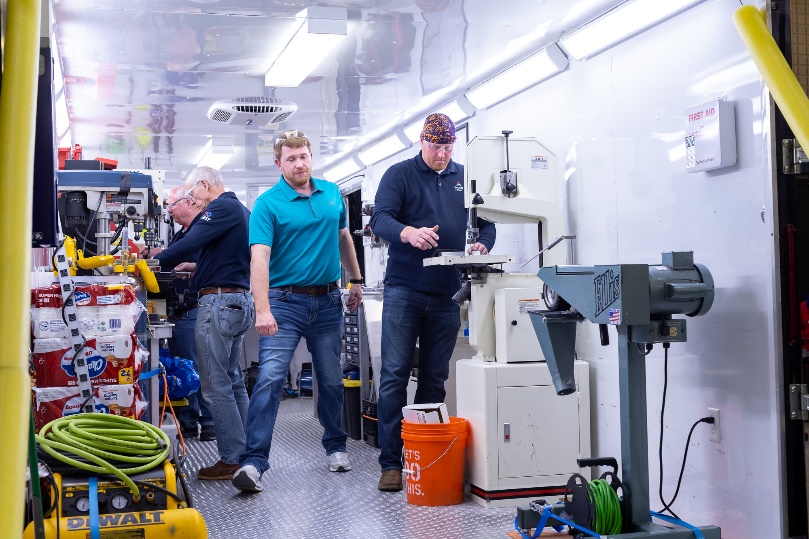 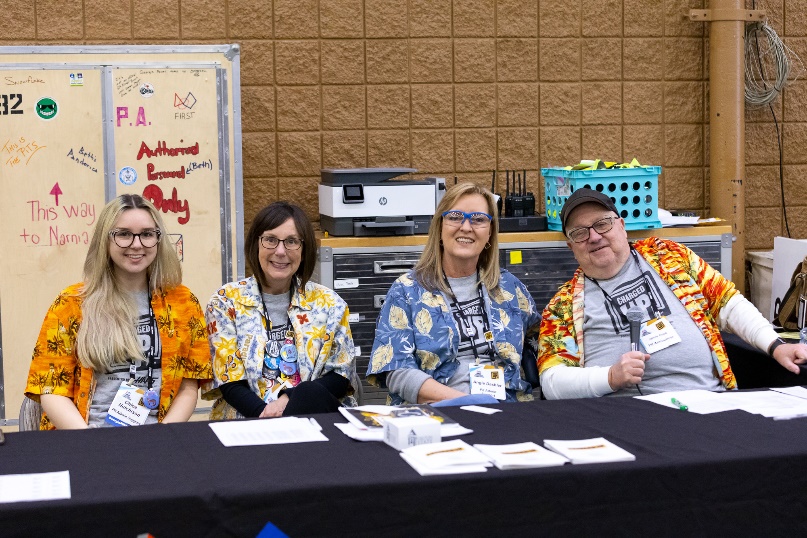 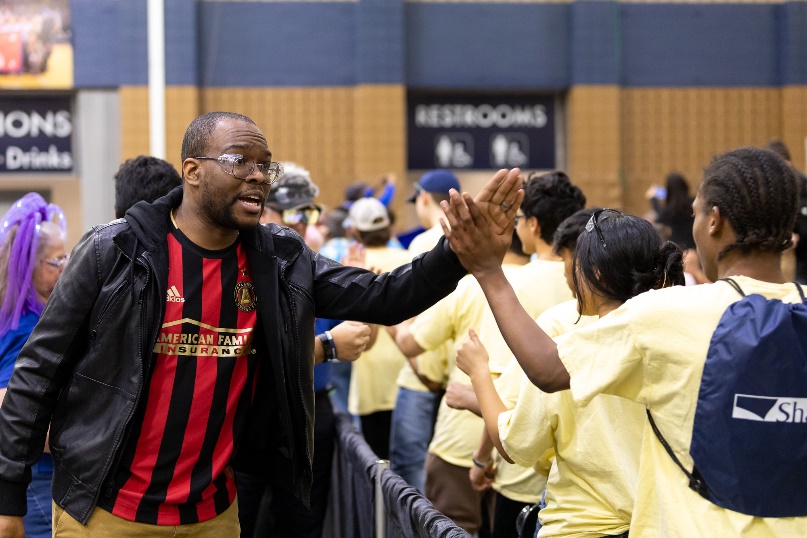 2024 Game DescriptionIn CRESCENDO presented by Haas, two competing alliances are invited to score notes (game pieces), amplify their speaker, harmonize onstage, and take the spotlight before time runs out.  Alliances bring additional rewards for meeting specific scoring thresholds and for cooperating with their opponents.SCORING PERIODS:15 Autonomous Period: Robots follow pre-programmed instructions and run autonomously (without guidance from their human drivers).  During Autonomous, Alliances score points by:Leaving their starting zone,Retrieving and scoring notes (game pieces) in their speaker or amp,2:15 Driver-Controlled Period:  Drivers take control of the robots and Alliances score points by:Collect notes (game pieces) from human players at their source and score them in their amp or speaker,Each time an Alliance gets 2 notes in their amp, the human player can amplify their speaker for 10 seconds which increases the point value for any notes scored during the 10 second period.Coopertition Period – Human players may choose to repurpose a note scored in their amp in cooperation with their opponent.  If each Alliance repurposes a note by hitting their Coopertition button in the first 45 seconds of this period, all teams in the match receive a Coopertition point.As time runs out, robots race to get onstage and deliver notes to their traps.  Chains exist on the stage that robots try to hang on (robots must be off the floor).  A human player can also toss a note onto the pipe (microphone) sticking above the stage for additional points.The alliance with the highest score at the end of the match wins!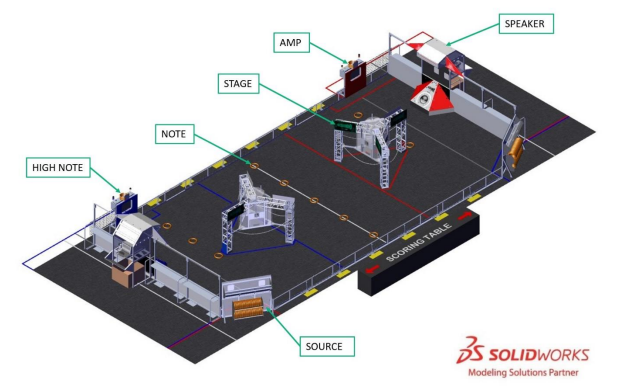 District Ranking ExplanationIn the District Model of competition, teams are ranked throughout the season based on the points they earn at their first 2 home District events they attend, as well as at their District Championship. Below is a breakdown of how points are awarded to teams from the FIRST Robotics Competition (FRC) Administrative Manual. Points earned at District Championships are multiplied by 3 and then added to points earned at District events, to determine the final season point total for the team. If there is a tie in the season point total between teams, a tie-breaker criteria is applied.Event AwardsAt each district event, volunteers serve as Judges.  Judges interview and observe teams in action and determine awards that are distributed during the closing ceremonies of each competition.  The following is a list of FIRST® Robotics Competition awards. Every award may not be presented at every FIRST® Robotics Competition event.Autonomous Award -- Celebrates the team that has demonstrated consistent, reliable, high-performance robot operation during autonomously managed actions. Creativity Award sponsored by Rockwell Automation -- Celebrates creativity in design, use of component, or strategy of play.Engineering Inspiration Award -- Celebrates outstanding success in advancing respect and appreciation for engineering within a team’s school and community.Excellence in Engineering Award -- Celebrates an elegant and advantageous machine feature.Finalist -- Celebrates the Alliance that makes it to the final match of the competition.FIRST Dean’s List Award -- Celebrates outstanding student leaders whose passion for and effectiveness at attaining FIRST ideals is exemplary. FIRST Impact Award -- The most prestigious award at FIRST, it honors the team that best represents a model for other teams to emulate and best embodies the mission of FIRSTGracious Professionalism® Award -- Celebrates outstanding demonstration of FIRST Core Values such as continuous Gracious Professionalism® working together both on and off the playing field.Imagery Award in honor of Jack Kamen -- This award celebrates attractiveness in engineering and outstanding visual aesthetic integration of machine and team appearance.Industrial Design Award sponsored by General Motors -- Celebrates form and function in an efficiently designed machine that effectively addresses the game challenge.Innovation in Control Award -- Celebrates an innovative control system or application of control components – electrical, mechanical, or software – to provide unique machine functions.Judges’ Award -- During the course of the competition, the judging panel may decide a team’s unique efforts, performance, or dynamics merit recognition.Quality Award -- Celebrates machine robustness in concept and fabrication.Rookie All-Star Award -- Celebrates the rookie team exemplifying a young but strong partnership effort, as well as implementing the mission of FIRST to inspire students to learn more about science and technology. NOTE: This award may not be earned at each qualifier event.Rookie Inspiration Award -- Celebrates a rookie team’s outstanding success in advancing respect and appreciation for engineering and engineers, both within their school, as well as in their community.Safety Animation Award sponsored by UL Solutions – Challenges teams to encourage safe practices by tapping into their creativity and influencing emotions and actions.Team Spirit Award -- Celebrates extraordinary enthusiasm and spirit through exceptional partnership and teamwork furthering the objectives of FIRST.Team Sustainability Award sponsored by Dow -- Celebrates and recognizes a team which has developed a sustainable program in order to define, manage, and achieve the team’s ongoing objectives.Winner -- Celebrates the Alliance that wins the competition.Woodie Flowers Award -- Recognizes an individual mentor who has done an outstanding job of motivation through communication while also challenging the students to be clear and succinct in their communications. Students on each team decide whom to nominate.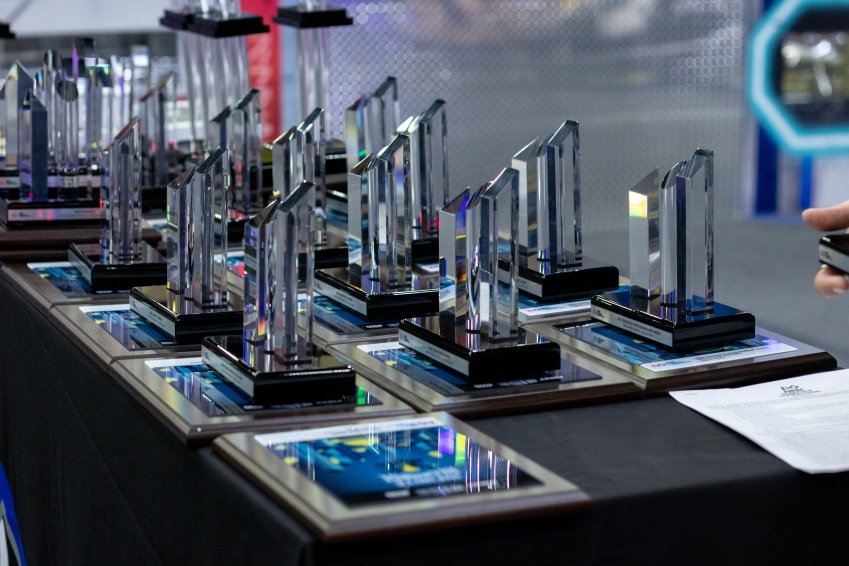 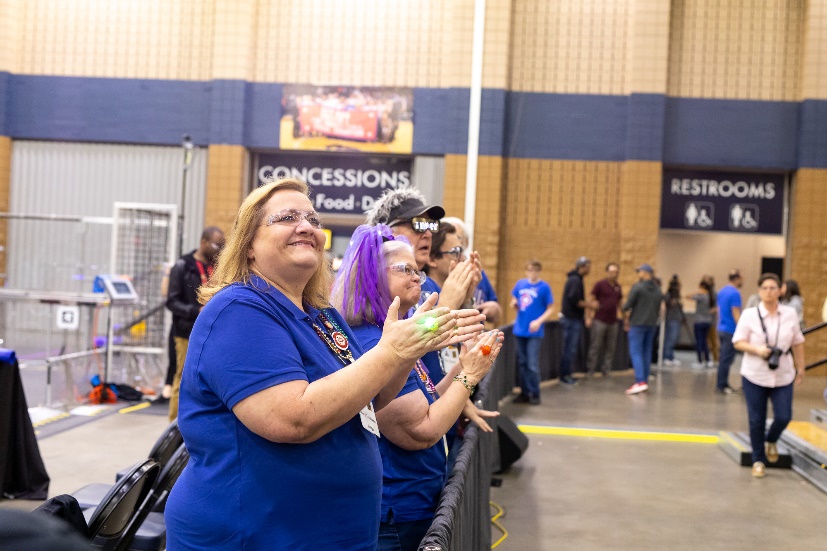 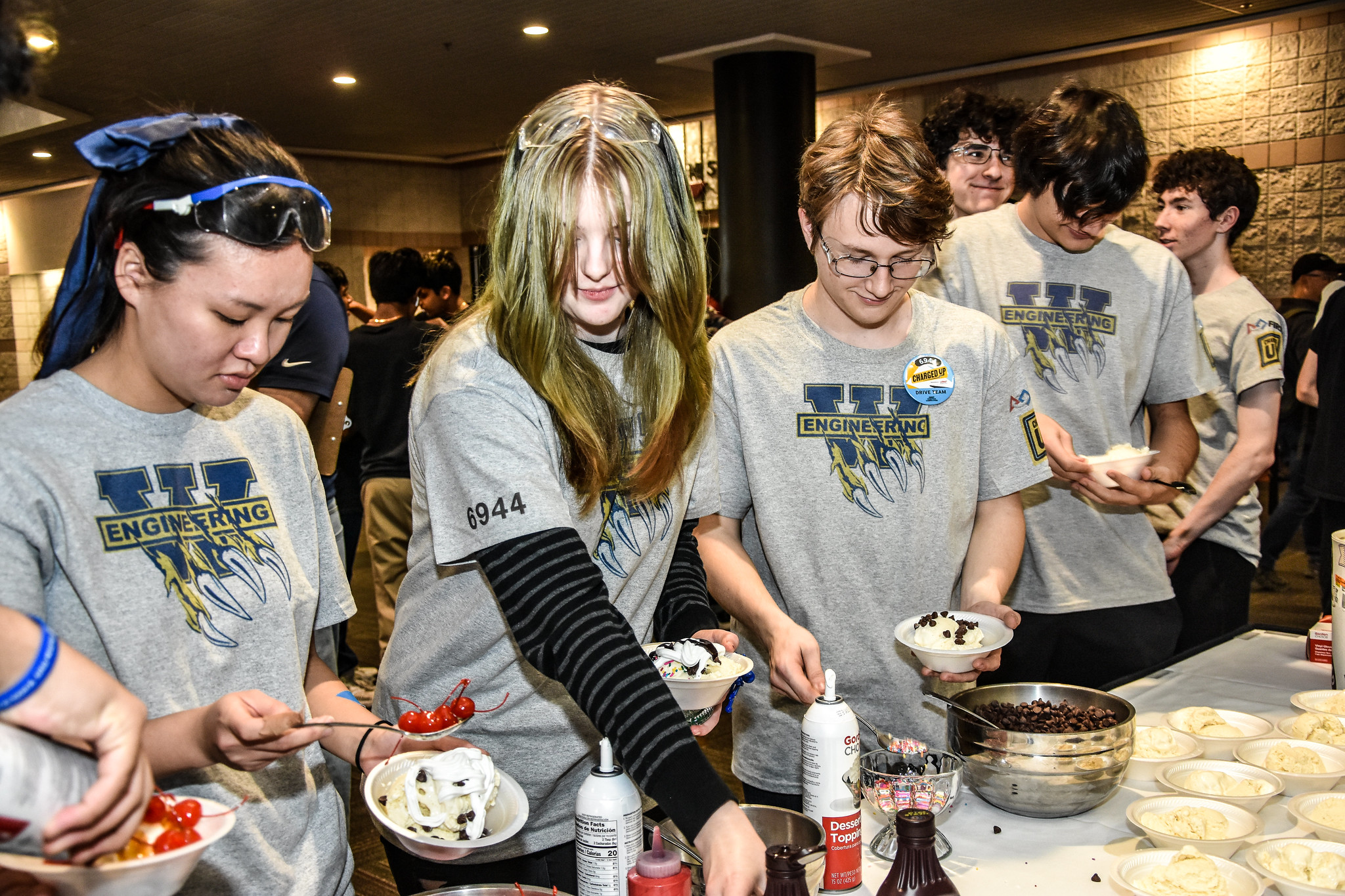 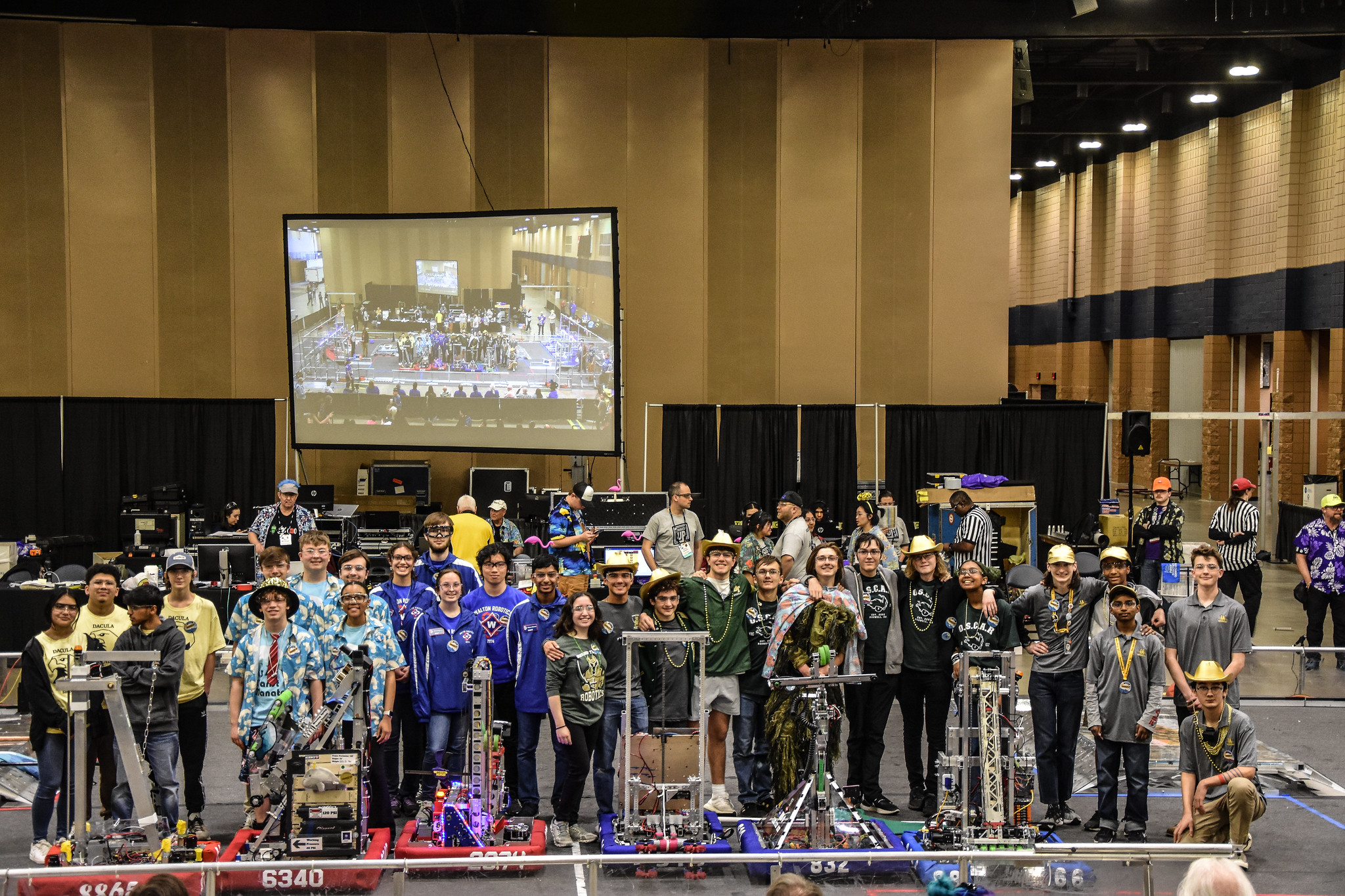 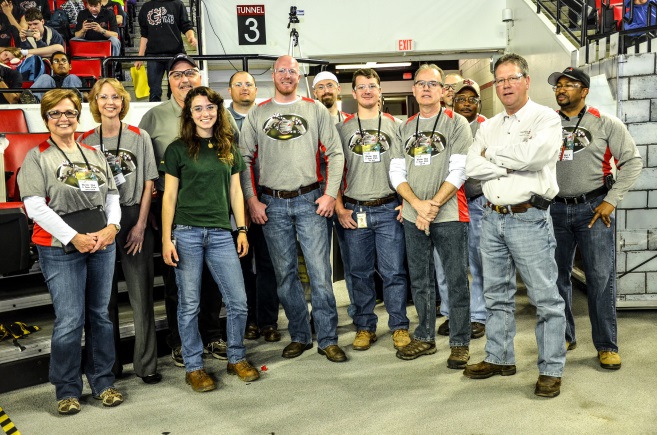 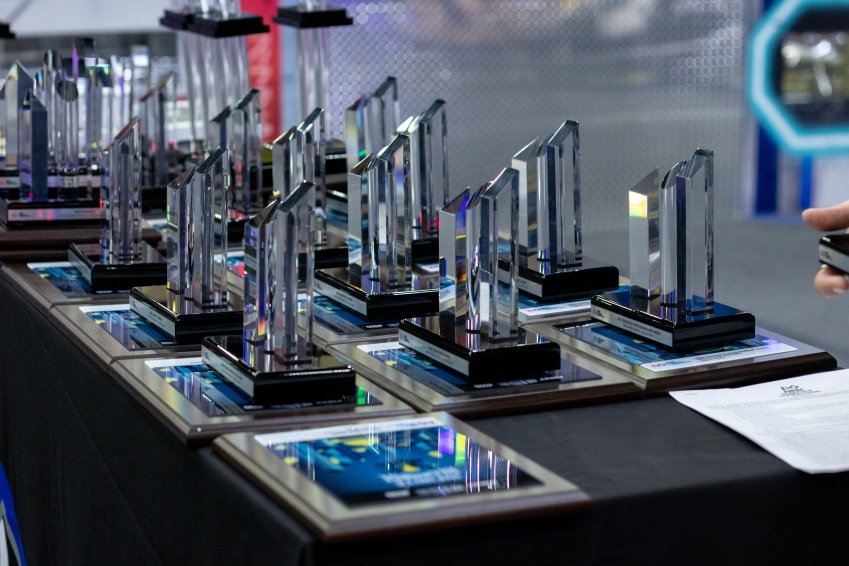 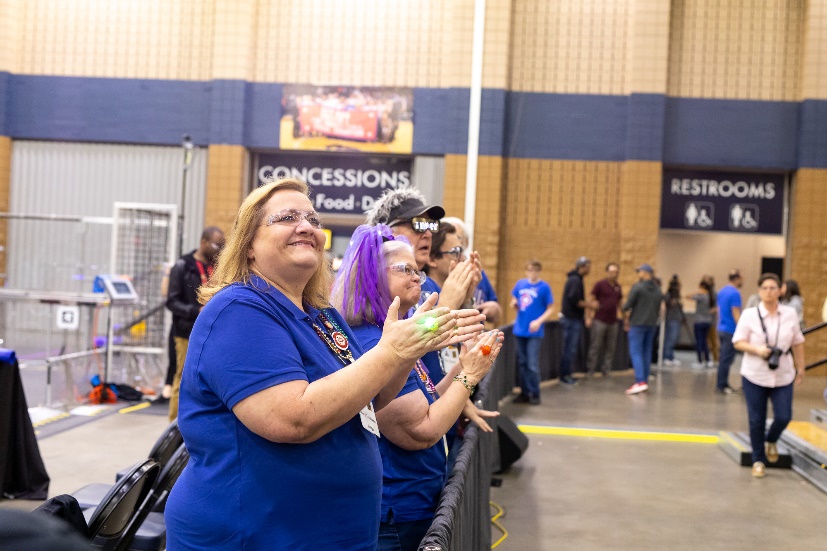 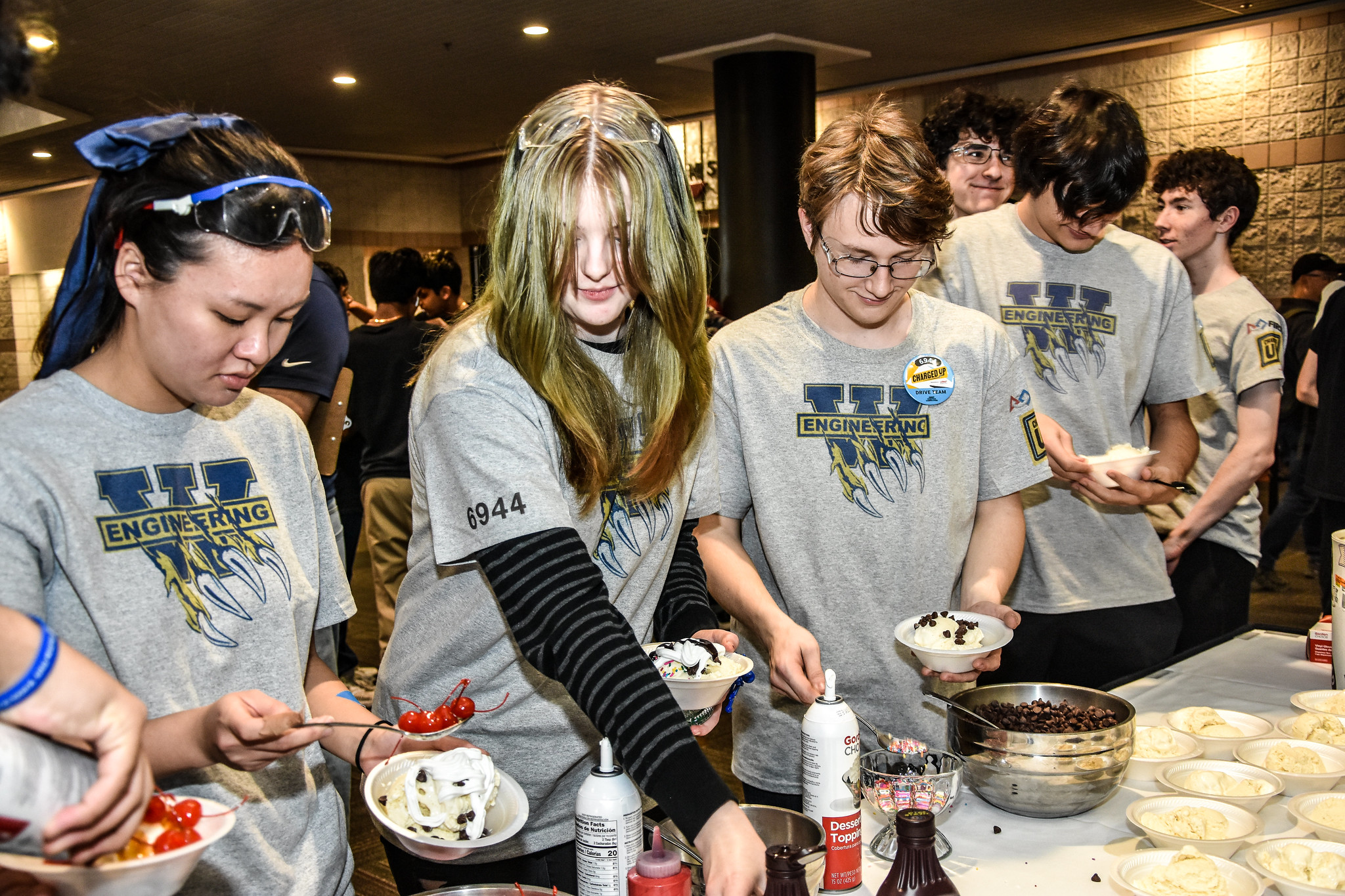 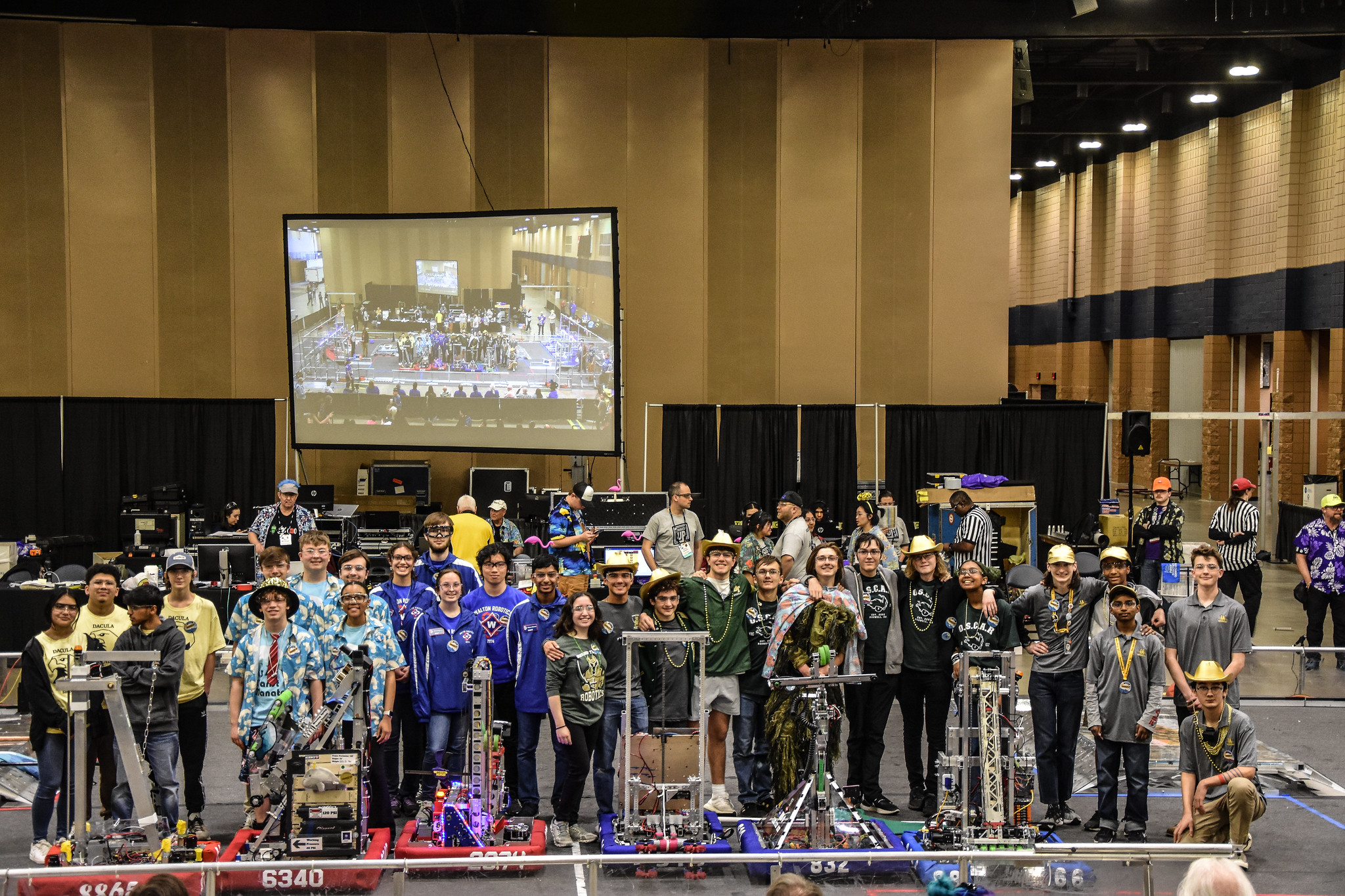 Thank you to all our generous sponsors, our faithful and energetic volunteers and the dedicated mentors who give countless hours to make FIRST possible for their students.  Each FRC event relies on 100+ volunteers to plan and execute.  As an all-volunteer organization, we pride ourselves on quality, safety and an overall experience of fun.  Thank you to all those who work tirelessly behind the scenes to make FIRST happen.  The best of luck to all FRC teams this season from your GeorgiaFIRST Leadership Council!	Parker Bass						Adam ChurneyBeth Culp						Tiffany Dean			Charles D’Englere				Lisa Hatch					Bryan Haynes					Connie Haynes				Kellen Hill						Jackie Holland				Scott Lee						Ross Lindsay				Roy McConnell					Monish PatilJeff Rees						Flint Shephard 				Jan Spurlin						Ray Spurlin					Greg Welsch						Kathy Wood						Family and friends can watch the event live here:  www.gafirst.orgHow can you support GeorgiaFIRST?	Form a TeamLearn from engineering pros.Apply math and science concepts to design and build robots.Gain hands-on experience solving real-world problems.Learn about exciting science and technology careers.Make new friends.	Contact:  Lisa Hatch	lhatch@gafirst.org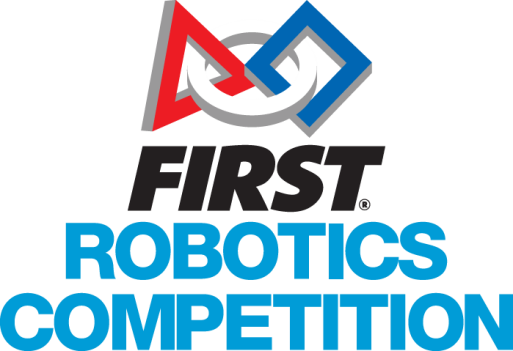 Be a VolunteerBecome a Mentor or Coach.Organize an event or program.Assist at a competition.Make a difference in young lives.	Contact:  Tiffany Dean	tdean@gafirst.orgBecome a Team or Event SponsorProvide financial support, equipment, parts, facilities, internships, or other services.Offer scholarships.Encourage employees to mentor or volunteer.Host an event.Build community goodwill.Inspire employees.Help build a technical workforce.	Contact:  Connie Haynes   (770) 366-5612     chaynes@gafirst.orgTake the next step and contact chaynes@gafirst.org to get involved! www.gafirst.org                                             www.firstinspires.org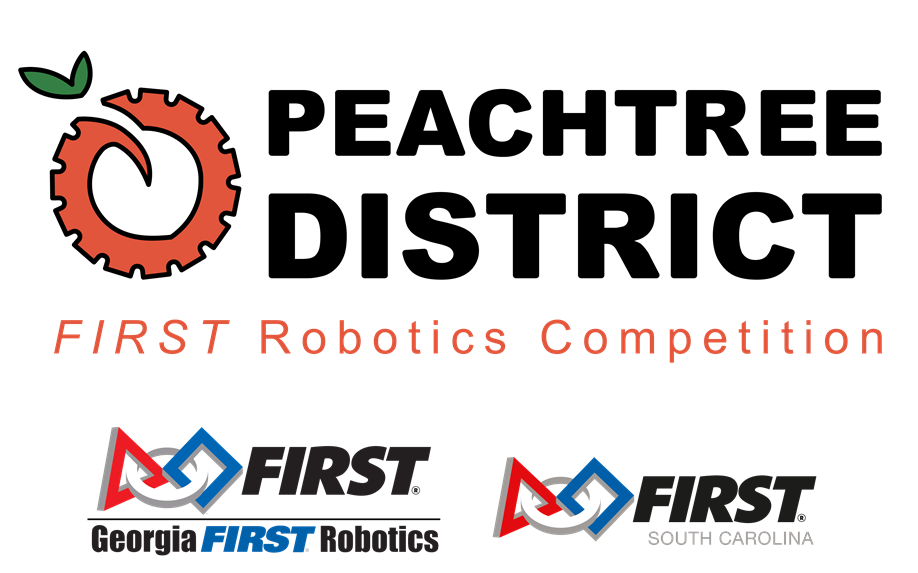 Point Category PointsQualifying RoundsQualifying RoundsQualification Round Performance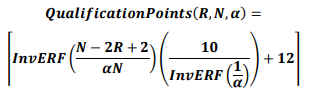 (For typically-sized district events, this will result in a minimum of 4 points being awarded for qualification round performance. For events of all sizes, a maximum of 22 points will be awarded)Alliance Selection Results After Alliance Selection is CompleteAlliance Selection Results After Alliance Selection is CompleteAlliance Captains Draft Order AcceptanceEqual to 17 minus the Alliance Captain Number [e.g. 14 points for Alliance #3 Captain] Equal to 17 minus the Draft Order Acceptance Number [e.g. 12 points for the Team that is 5th to accept an offer of Alliance]Playoff AdvancementPlayoff AdvancementTeams on Alliances Advancing Points awarded based on team participation in individual playoff rounds, and whether or not the alliance advances.AwardsAwardsJudged Team Awards10 Points for Impact Award 8 Points each for Engineering Inspiration and Rookie All Star Awards 5 Points each for all other judged Team awardsTeam AgeTeam AgeTeam Age10 Points for Rookie Teams 5 Points for second-year Teams